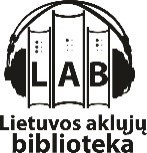 SĄŽININGUMO DEKLARACIJA_____________(Data)Aš, ………………………………………………………......................................................, suprantu, kad Lietuvos aklųjų bibliotekos Elektronine leidinių valdymo informacine sistema ELVIS suteikiama teisė naudotis tik asmenims, kurie dėl regos ar kitos negalios ar sutrikimo negali skaityti įprasto spausdinto teksto;atsižvelgiant į Lietuvos Respublikos Vyriausybės sprendimu Lietuvos Respublikos teritorijoje paskelbtą karantiną ir šiuo laikotarpiu nesant galimybei gauti pažymą, patvirtinančią regos ar kitą negalią, dėl kurios negaliu skaityti įprasto spausdinto teksto, patvirtinu, kad turiu šį sutrikimą:................................................................esu informuotas, kad pasibaigus karantino laikotarpiui per dvi savaites turėsiu pateikti Lietuvos aklųjų bibliotekai aukščiau minėtą pažymą. Jeigu per nurodytą terminą pažymos nepateiksiu, man bus apribotos galimybės naudotis ELVIS elektroniniais leidiniais.________________________________              (Vardas Pavardė)